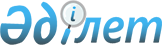 О предоставлении социальной поддержки специалистам здравоохранения, образования, социального обеспечения, культуры и спорта в виде подъемного пособия и бюджетного кредита на 2011 год
					
			С истёкшим сроком
			
			
		
					Решение маслихата Алгинского района Актюбинской области от 23 декабря 2010 года № 4. Зарегистрировано Управлением юстиции Алгинского района Актюбинской области 26 января 2011 года за № 3-3-119. Утратило силу в связи с истечением срока применения - (письмо маслихата Алгинского района Актюбинской области от 30 января 2013 года № 02-6/20).
      Сноска. Утратило силу в связи с истечением срока применения - (письмо маслихата Алгинского района Актюбинской области от 30.01.2013 № 02-6/20).
      В соответствии со статьей 6 Закона Республики Казахстан от 23 января 2001 года № 148 "О местном государственном управлении и самоуправлении в Республике Казахстан", пункта 3 статьи 7 Закона Республики Казахстан от 8 июля 2005 года № 66 "О государственном регулировании развития агропромышленного комплекса и сельских территорий" и Постановлением Правительства Республики Казахстан от 18 февраля 2009 года № 183 "Об утверждении размеров и Правил предоставления мер социальной поддержки специалистам здравоохранения, образования, социального обеспечения, культуры и спорта, прибывшим для работы и проживания в сельские населенные пункты" районный маслихат РЕШАЕТ:
      1. Оказать социальную поддержку специалистам здравоохранения, образования, социального обеспечения, культуры и спорта, прибывшим для работы и проживания в сельские населенные пункты Алгинского района в виде подъемного пособия равного семидесятикратному месячному  расчетному показателю и бюджетного кредита на приобретение жилья в сумме, не превышающей одну тысячу пятисоткратный размер месячного расчетного показателя.
      Сноска. Пункт 1 с изменениями, внесенными решением маслихата Алгинского района Актюбинской области от 22.04.2011 № 15; 22.09.2011  № 34 (вводится в действие по истечении 10 календарных дней после первого официального опубликования).


      2. Решение районного маслихата от 21 февраля 2010 года № 3 "О предоставлении социальной поддержки специалистам здравоохранения, образования, социального обеспечения, культуры и спорта в виде подъемного пособия и бюджетного кредита на 2010 год" (зарегистрированное в реестре государственной регистрации нормативных правовых актов за № 3-3-103, опубликованное в районной газете "Жұлдыз-Звезда" № 15-16 от 30 марта 2010 года) признать утратившим силу.
      3. Настоящее решение вступает в силу после государственной регистрации в органах юстиции и вводится в действие по истечении десяти календарных дней после первого официального опубликования
					© 2012. РГП на ПХВ «Институт законодательства и правовой информации Республики Казахстан» Министерства юстиции Республики Казахстан
				
Председатель сессии районного
маслихата, секретарь маслихата:
А.Кайрушев